ҠАРАР                                                                                   РЕШЕНИЕО внесении изменений в решение Совета сельского поселения Старотумбагушевский  сельсовет муниципального района Шаранский район Республики Башкортостан №265 от 22.12.2010 г. «Об утверждении   Соглашения  между  Администрацией  муниципального района Шаранский  район Республики Башкортостан и Администрацией сельского  поселения Старотумбагушевский сельсовет муниципального района Шаранский район Республики Башкортостан о передаче Администрации муниципального  района Шаранский район Республики Башкортостан осуществления части полномочий сельского  поселения Старотумбагушевский сельсовет муниципального района Шаранский район Республики Башкортостан»В соответствии с пунктом «н» части 1 статьи 72, части 2 статьи 76 Конституции Российской Федерации, частью 4 статьи 15, частью 3 статьи 43 Федерального закона №131-ФЗ от 6 октября 2003 года «Об общих принципах организации местного самоуправления в Российской Федерации», части 3 статьи 24 Устава сельского поселения Старотумбагушевский сельсовет муниципального района Шаранский район Республики Башкортостан  Совет сельского поселения  Старотумбагушевский сельсовет муниципального района Шаранский район  Республики Башкортостан решил:Внести изменения в решение Совета сельского поселения Старотумбагушевский сельсовет муниципального района Шаранский район Республики Башкортостан № 265 от 22.12.2010 г. «Об утверждении   Соглашения  между  Администрацией  муниципального района Шаранский  район Республики Башкортостан и Администрацией сельского  поселения Старотумбагушевский сельсовет муниципального района Шаранский район Республики Башкортостан о передаче Администрации муниципального  района Шаранский район Республики Башкортостан осуществления части полномочий сельского  поселения Старотумбагушевский сельсовет муниципального района Шаранский район Республики Башкортостан» изложив статью 1  Предмет Соглашения в новой редакции (далее-Соглашение):«Предметом настоящего соглашения является передача Стороной 1      Стороне 2 осуществления следующих полномочий:1.1.По вопросу «организации библиотечного обслуживания населения, комплектование и обеспечение сохранности библиотечных фондов библиотек поселения»: 1.1.1. активное внедрение новых технологий во все сферы деятельности; 1.1.2. автоматизация и компьютеризация библиотечных процессов с созданием локальной сети;1.1.3. поиски новых подходов к комплектованию и хранению библиотечных фондов;1.1.3. активизация кадрового потенциала;1.1.4. укрепление правовых основ деятельности библиотек;1.1.5.укрепление финансовой базы;1.1.6. комплектование библиотек книжной продукцией;       1.1.7. организация подписки на периодические и продолжающиеся издания;1.1.8. развитие автоматизированной информационно-библиотечной системы;       1.1.9.повышение квалификации библиотечных работников в форме семинаров, практикумов, библиотечных тренингов, деловых и ролевых игр;       1.1.10.организация участия библиотекарей в республиканских и районных конкурсах;       1.1.11.организация приобретения библиотечного оборудования (стеллажи, библиотечные кафедры, стулья, каталожные ящики, витрины выставочные);       1.1.12.организация текущего и капитального ремонта;       1.1.13.сохранение библиотечного фонда муниципальных библиотек , пополнение традиционными  и современными носителями информации;1.2.По вопросу «утверждение генеральных планов поселения, правил землепользования и застройки, утверждение подготовленной на основе генеральных планов поселения документации по планировке территории, выдача разрешений на строительство, разрешений на ввод объектов в эксплуатацию при осуществлении строительства, реконструкции, капитального ремонта объектов капитального строительства, расположенных на территории поселения, утверждение местных нормативов градостроительного проектирования поселений, резервирование земель и изъятие, в том числе путем выкупа, земельных участков в границах поселения для муниципальных нужд, осуществление земельного контроля за использование земель поселения»:2.2.1. Организация  проведения конкурса на выполнение работ по разработке проектов документов территориального планирования. 2.2.2. Выступление заказчиком, уполномоченным на размещение муниципального заказа на выполнение работ по подготовке документов территориального планирования, в том числе на заключение соответствующего муниципального контракта.2.2.3.  Оказание помощи подрядной организации в сборе исходной документации, необходимой для разработки проекта генерального плана поселения.2.2.4. Организация  приемки выполненных работ (проекта генерального плана поселения) и подписания  акта выполненных работ.2.2.5. Передача проекта генерального плана поселения на согласование, проведение публичных слушаний по проекту генерального плана и его утверждение органам местного самоуправления поселения. 2.2.6. После утверждения проекта генерального плана поселения  произведение  расчета в полном объеме с подрядной организацией за выполненные работы. 2.Пункты 1, 2 Статьи 2 Права и обязанности Стороны 1 Соглашения изложить в новой редакции: «Сторона 1: перечисляет финансовые средства Стороне 2 в виде межбюджетных трансфертов на осуществление части полномочий по решению вопросов местного значения в сумме (0) рублей;перечисляет финансовые средства Стороне 2 в виде межбюджетных трансфертов на осуществление пенсионного обеспечения (0) рублей;»       3. Пролонгировать действие данного Соглашения до 31.12.2013 года.       4. Настоящее решение обнародовать в здании сельской библиотеки д.Старотумбагушево        5. Контроль за исполнением настоящего решения возложить на постоянную комиссию Совета по социально-гуманитарным вопросам .И.о. главы сельского поселения    Старотумбагушевский  сельсовет                                                И.Х. Бадамшин д. Старотумбагушево 21 декабря  2012 года№ 210                                   БАШҠОРТОСТАН  РЕСПУБЛИКАҺЫШАРАН  РАЙОНЫМУНИЦИПАЛЬ  РАЙОНЫНЫИСКЕ ТОМБАҒОШ АУЫЛ СОВЕТЫАУЫЛ БИЛӘМӘҺЕ СОВЕТЫИске Томбағош ауылы,тел(34769) 2-47-19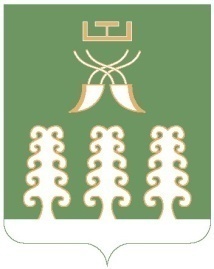 РЕСПУБЛИКА  БАШКОРТОСТАНМУНИЦИПАЛЬНЫЙ РАЙОНШАРАНСКИЙ РАЙОНСОВЕТ  СЕЛЬСКОГО ПОСЕЛЕНИЯСТАРОТУМБАГУШЕВСКИЙ СЕЛЬСОВЕТс. Старотумбагушево, тел.(34769)  2-47-19